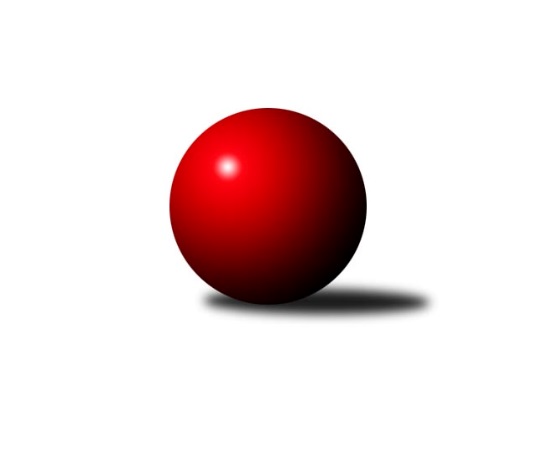 Č.6Ročník 2019/2020	29.12.2019Nejlepšího výkonu v tomto kole: 1053 dosáhlo družstvo: STS ChvojkovicePodnikovka Slavonice 1.liga 2019/2020Výsledky 6. kolaPřehled výsledků:STS Chvojkovice	- KC Lentra Darda	6:4	1053:1016		21.12.Motorpal	- SuperMix	2:8	878:1039		21.12.Pacoši	- Rallycross	8:2	1006:972		21.12.STS Chvojkovice	- SuperMix	10:0	1108:930		termín neurčenTabulka:	1.	KC Lentra Darda	5	4	0	1	34 : 16 	 	 998	8	2.	Pacoši	6	4	0	2	36 : 24 	 	 1016	8	3.	SuperMix	5	3	0	2	26 : 24 	 	 978	6	4.	Klub u Kořena	5	2	0	3	26 : 24 	 	 975	4	5.	Motorpal	5	2	0	3	22 : 28 	 	 950	4	6.	STS Chvojkovice	5	2	0	3	18 : 32 	 	 920	4	7.	Rallycross	5	1	0	4	18 : 32 	 	 956	2Podrobné výsledky kola:	 STS Chvojkovice	1053	6:4	1016	KC Lentra Darda	David Drobilič	 	 126 	 134 		260 	 2:0 	 242 	 	119 	 123		Jiří Svoboda	Pavel Blažek	 	 134 	 129 		263 	 0:2 	 266 	 	123 	 143		Jiří Ondrák st.	Milan Karpíšek	 	 134 	 117 		251 	 0:2 	 261 	 	106 	 155		Libor Svoboda	Jiří Matoušek	 	 127 	 152 		279 	 2:0 	 247 	 	132 	 115		Miroslav KadrnoškaNejlepší výkon utkání: 279 - Jiří Matoušek	 Motorpal	878	2:8	1039	SuperMix	Martin Lukš *1	 	 101 	 98 		199 	 0:2 	 288 	 	154 	 134		Stanislav Tichý	Bohumil Endl	 	 103 	 113 		216 	 0:2 	 232 	 	115 	 117		František Běhůnek	Martin Kovář	 	 91 	 118 		209 	 0:2 	 266 	 	138 	 128		Karel Kunc	Josef Svoboda	 	 133 	 121 		254 	 2:0 	 253 	 	110 	 143		Jiří Ležákstřídání: Nejlepší výkon utkání: 288 - Stanislav Tichý	 Pacoši	1006	8:2	972	Rallycross	Jindra Kovářová	 	 138 	 146 		284 	 2:0 	 249 	 	129 	 120		Michal Dostál	Dušan Šívr	 	 115 	 102 		217 	 0:2 	 267 	 	150 	 117		Pavel Kučera	Jan Šuhaj	 	 110 	 125 		235 	 2:0 	 214 	 	100 	 114		Veronika Nosková	David Pešák	 	 133 	 137 		270 	 2:0 	 242 	 	133 	 109		Jakub KadrnoškaNejlepší výkon utkání: 284 - Jindra Kovářová	 STS Chvojkovice	1108	10:0	930	SuperMix	Pavel Blažek	 	 131 	 134 		265 	 2:0 	 259 	 	134 	 125		Milena Žampachová	David Drobilič	 	 140 	 142 		282 	 2:0 	 234 	 	122 	 112		Jiří Ležák	Zdeněk Holub	 	 133 	 142 		275 	 2:0 	 264 	 	134 	 130		Stanislav Tichý	Jiří Matoušek	 	 141 	 145 		286 	 2:0 	 173 	 	92 	 81		Stanislav TravníčekNejlepší výkon utkání: 286 - Jiří MatoušekPořadí jednotlivců:	jméno hráče	družstvo	celkem	plné	dorážka	chyby	poměr kuž.	Maximum	1.	David Pešák 	Pacoši	274.80	182.0	92.8	2.2	2/2	(286)	2.	Pavel Blažek 	STS Chvojkovice	266.00	173.5	92.5	1.5	1/1	(269)	3.	Michal Dostál 	Rallycross	261.92	173.2	88.8	2.2	2/2	(284)	4.	Josef Svoboda 	Motorpal	261.38	177.6	83.8	3.3	2/2	(267)	5.	Karel Kunc 	SuperMix	257.50	176.0	81.5	3.0	2/2	(274)	6.	David Drobilič 	STS Chvojkovice	257.00	169.5	87.5	3.0	1/1	(260)	7.	Miroslav Kadrnoška 	KC Lentra Darda	255.00	176.6	78.4	2.0	2/2	(262)	8.	Stanislav Tichý 	SuperMix	254.50	171.8	82.8	5.3	2/2	(288)	9.	Jiří Matoušek 	STS Chvojkovice	253.50	173.5	80.0	2.0	1/1	(279)	10.	Antonín Ferdan 	Pacoši	252.50	179.5	73.0	7.0	2/2	(264)	11.	Milan Karpíšek 	STS Chvojkovice	251.00	167.0	84.0	1.0	1/1	(251)	12.	Jiří Ondrák st. 	KC Lentra Darda	250.25	176.8	73.5	4.8	2/2	(269)	13.	Pavel Kučera 	Rallycross	249.08	164.5	84.6	3.8	2/2	(267)	14.	Tomáš Neužil 	Klub u Kořena	248.75	166.0	82.8	3.5	2/2	(259)	15.	Milan Trávníček 	KC Lentra Darda	248.00	175.8	72.3	3.0	2/2	(263)	16.	Libor Svoboda 	KC Lentra Darda	247.63	175.4	72.3	4.5	2/2	(261)	17.	Ludvík Kadlec 	Klub u Kořena	245.00	168.3	76.8	2.0	2/2	(249)	18.	Aleš Macků 	Klub u Kořena	243.50	165.5	78.0	3.0	2/2	(247)	19.	Dušan Šívr 	Pacoši	243.38	169.1	74.3	5.9	2/2	(275)	20.	Martin Lukš 	Motorpal	238.75	165.0	73.8	3.5	2/2	(251)	21.	Jiří Ležák 	SuperMix	238.25	165.0	73.3	5.0	2/2	(253)	22.	Jakub Kadrnoška 	Rallycross	238.00	163.0	75.0	4.0	2/2	(242)	23.	Bohumil Endl 	Motorpal	233.67	158.8	74.8	4.8	2/2	(261)	24.	Kateřina Matoušková 	STS Chvojkovice	232.33	168.7	63.7	7.0	1/1	(248)	25.	Vladimír Pazderka 	Klub u Kořena	230.50	160.0	70.5	6.0	2/2	(232)	26.	Martin Kovář 	Motorpal	228.50	166.5	62.0	7.0	2/2	(251)	27.	Šarlota Holzäpflová 	STS Chvojkovice	226.00	163.0	63.0	8.0	1/1	(245)	28.	František Severa 	SuperMix	225.75	163.8	62.0	8.0	2/2	(232)	29.	Ladislav Dofek 	Rallycross	225.67	159.3	66.3	5.5	2/2	(251)	30.	František Běhůnek 	SuperMix	223.00	161.0	62.0	5.0	2/2	(232)	31.	Petra Böhmová 	STS Chvojkovice	218.00	149.0	69.0	5.0	1/1	(219)	32.	Veronika Nosková 	Rallycross	216.50	156.5	60.0	9.5	2/2	(219)	33.	Josef Petrik 	Rallycross	210.00	148.5	61.5	6.5	2/2	(218)	34.	Radka Karpíšková 	STS Chvojkovice	195.00	143.0	52.0	14.0	1/1	(195)	35.	Hana Drobiličová 	STS Chvojkovice	191.00	145.7	45.3	13.0	1/1	(204)		Petr Janák 	Klub u Kořena	271.50	183.5	88.0	2.5	1/2	(284)		Jindra Kovářová 	Pacoši	265.67	183.7	82.0	3.3	1/2	(284)		Milena Žampachová 	SuperMix	263.00	166.0	97.0	3.0	1/2	(263)		Jiří Ondrák ml. 	SuperMix	263.00	178.5	84.5	4.0	1/2	(273)		Jiří Svoboda 	KC Lentra Darda	254.67	172.3	82.3	2.7	1/2	(267)		Lukáš Macků 	Klub u Kořena	250.00	161.0	89.0	4.0	1/2	(250)		Petr Musil 	Pacoši	250.00	162.0	88.0	4.0	1/2	(250)		Jan Kubeš 	KC Lentra Darda	249.00	168.0	81.0	2.0	1/2	(249)		Miroslav Bartoška 	Klub u Kořena	243.00	173.5	69.5	7.5	1/2	(250)		Roman Sedlák 	Klub u Kořena	241.50	179.5	62.0	3.0	1/2	(245)		Iveta Kabelková 	Klub u Kořena	238.00	175.0	63.0	5.0	1/2	(238)		Jan Šuhaj 	Pacoši	235.75	162.8	73.0	3.5	1/2	(241)		Eva Fabešová 	Pacoši	234.00	172.0	62.0	10.0	1/2	(234)		Karel Fabeš 	Pacoši	231.00	169.0	62.0	7.0	1/2	(231)		Jiří Vojtíšek 	Klub u Kořena	217.00	155.0	62.0	8.0	1/2	(217)		Vít Beranovský 	Motorpal	207.00	156.0	51.0	13.0	1/2	(207)		Radek Beranovský 	Motorpal	206.00	151.0	55.0	6.0	1/2	(206)Program dalšího kola:			-- volný los --  - Pacoši	18.1.2020	so	17:00	SuperMix - Klub u Kořena	18.1.2020	so	17:00	Rallycross - STS Chvojkovice	18.1.2020	so	19:30	KC Lentra Darda - Motorpal	